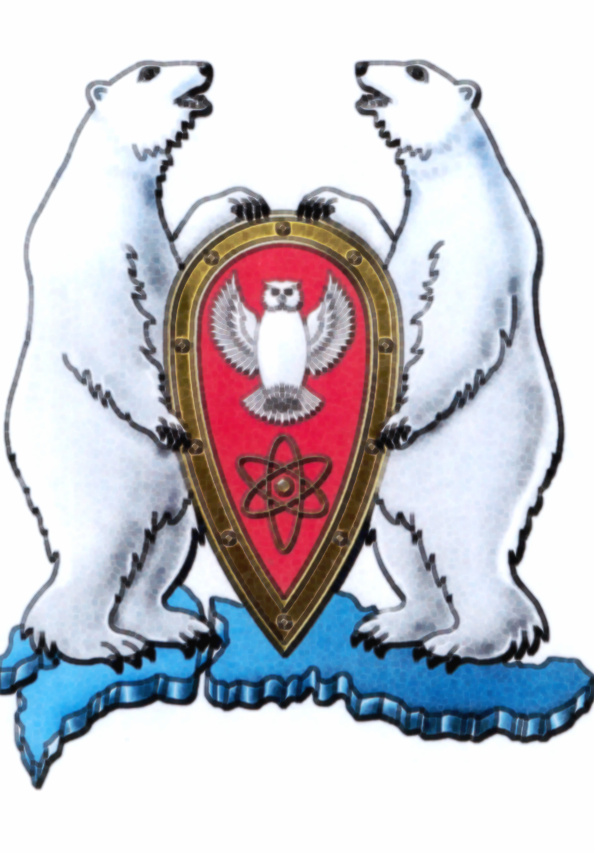 АДМИНИСТРАЦИЯ МУНИЦИПАЛЬНОГО ОБРАЗОВАНИЯГОРОДСКОЙ ОКРУГ  "НОВАЯ ЗЕМЛЯ"ПОСТАНОВЛЕНИЕпроект«30» сентября  2015 г.  № 26г. Архангельск-55Об утверждении Порядка осуществления контроля за соответствием расходов муниципальных служащих администрации, их супругов и несовершеннолетних детей их доходам В соответствии со статьей 15 Федерального закона от 02.03.2007 №25-ФЗ «О муниципальной службе в Российской Федерации», статьями 8 и 8.1 Федерального закона от 25.12.2008 № 273-ФЗ «О противодействии коррупции», Федеральным законом от 03.12.2012 г. № 230-Ф3 "О контроле за соответствием расходов лиц, замещающих государственные должности, и иных лиц их доходам", Положением «О муниципальной службе в муниципальном образовании городской округ «Новая Земля», утвержденном Решением  Совета депутатов МО ГО «Новая Земля» от 28.01.2011 № 255,п о с т а н о в л я ю: 	1. Утвердить   Порядок осуществления контроля за соответствием расходов муниципальных служащих администрации, их супругов и несовершеннолетних детей их доходам (прилагается).  	2.  Опубликовать настоящее распоряжение в газете «Новоземельские вести» и на официальном сайте муниципального образования городской округ «Новая Земля».3. Контроль за исполнением настоящего постановления оставляю за собой.Глава  муниципального образования                                Ж.К. МусинУТВЕРЖДЕНпостановлением администрациимуниципального образования городской округ «Новая Земля»от 30.09.2015 № 26Порядокосуществления контроля за соответствием расходов муниципальных служащих администрации, их супругов и несовершеннолетних детей их доходам 1. Настоящий Порядок в целях противодействия коррупции устанавливает правовые и организационные основы осуществления контроля за соответствием расходов муниципального служащего администрации муниципального образования городской округ «Новая Земля», расходов его супруги (супруга) и несовершеннолетних детей общему доходу данного лица и его супруги (супруга) за три последних года, предшествующих совершению сделки (далее - контроль за расходами), определяет категории лиц, в отношении которых осуществляется контроль за расходами, порядок осуществления контроля за расходами и механизм обращения в доход Российской Федерации имущества, в отношении которого не представлено сведений, подтверждающих его приобретение на законные доходы.2.  Настоящий Порядок устанавливает контроль за расходами лиц, замещающих (занимающих): муниципальные должности на постоянной основе, должности муниципальной службы администрации муниципального образования городской округ «Новая Земля» (далее - муниципальные служащие); супруга (супругов) и несовершеннолетних детей указанных лиц.	 3. Муниципальные служащие обязаны представлять сведения о своих расходах, а также о расходах своих супруги (супруга) и несовершеннолетних детей по каждой сделке по приобретению земельного участка, другого объекта недвижимости, транспортного средства, ценных бумаг, акций (долей участия, паев в уставных (складочных) капиталах организаций), если сумма сделки превышает общий доход данного лица и его супруги (супруга) за три последних года, предшествующих совершению сделки, и об источниках получения средств, за счет которых совершена сделка. Сведения представляются в форме справки (приложение 1). Срок предоставления сведений - одновременно со сведениями о доходах не позднее 30 апреля года, следующего за отчетным.4. Основанием для принятия решения об осуществлении контроля за расходами муниципального служащего, а также за расходами его супруги (супруга) и несовершеннолетних детей является достаточная информация о том, что данным лицом, его супругой (супругом) и (или) несовершеннолетними детьми совершена сделка по приобретению земельного участка, другого объекта недвижимости, транспортного средства, ценных бумаг, акций (долей участия, паев в уставных (складочных) капиталах организаций) на сумму, превышающую общий доход данного лица и его супруги (супруга) за три последних года, предшествующих совершению сделки.Указанная информация в письменной форме может быть представлена в установленном порядке:	1) правоохранительными органами, иными государственными органами местного самоуправления, работниками (сотрудник подразделений по профилактике коррупционных и иных правонарушений должностными лицами государственных органов, органов местного самоуправления, Банка России, государственной корпорации, Пенсионного фонда Российской Федерации, Фонда социального страхования Российской Федерации, Федерального фонда обязательного медицинского страхования, иной организации, созданной Российской Федерацией на основе федеральных законов, организации, создаваемой для выполнения задач поставленных перед федеральными государственными органами;	2) постоянно действующими руководящими органами политических партий и зарегистрированных в соответствии с законом иных общероссийских общественных объединений, не являющихся политическими партиями;	3) Общественной палатой Российской Федерации;	4) общероссийскими средствами массовой информации.	5. Информация анонимного характера не может служить основанием принятия решения об осуществлении контроля за расходами муниципальных служащих, а также за расходами их супруги (супруга) и несовершеннолетних детей.	6. Решение об осуществлении контроля принимается главой муниципального образования городской округ «Новая Земля». Решение отдельно в отношении каждого такого лица оформляется в письменной форме.	7. Контроль за расходами муниципального служащего, а также расходами его супруги (супруга) и несовершеннолетних детей включает в себя:	1) истребование от данного лица сведений:	а) о его расходах, а также о расходах его супруги (супруга), несовершеннолетних детей по каждой сделке по приобретению земельного участка, другого объекта недвижимости, транспортного средства, ценных бумаг, акций (долей участия, паев в уставных (складочных) капиталах организаций) если сумма сделки превышает общий доход данного лица и его супруги (супруга) за три последних года, предшествующих совершению сделки;	б) об источниках получения средств, за счет которых совершена сделка, указанная в подпункте «а» настоящего пункта;	2) проверку достоверности и полноты представленных сведений;	3) определение соответствия расходов данного лица, а также расходов супруги (супруга) и несовершеннолетних детей по каждой сделке приобретению земельного участка, другого объекта недвижимости, транспортного средств, ценных бумаг, акций (долей участия, паев в уставных (складочных) капиталах организаций) их общему доходу.	8. Ответственным лицом за работу по профилактике коррупционных и иных правонарушений, осуществляющим контроль за расходами муниципального служащего, а также за расходами их супруг (супругов) и несовершеннолетних детей является руководитель отдела организационной кадровой и социальной работы (далее ответственное лицо). 	9. Ответственное лицо не позднее чем через два рабочих дня со дня получения решения об осуществлении контроля за расходами муниципального служащего, а также за расходами его супруги (супруга) и несовершеннолетних детей обязана уведомить его в письменной форме о принятом решении и о необходимости представить сведения, предусмотренные пунктом 7 Порядка.	В уведомлении должна содержаться информация о порядке представления и проверки достоверности и полноты этих сведений.	В случае, если муниципальный служащий, обратился с ходатайством в соответствии с частью 3 пункта 16  Порядка, с данным лицом в течение семи рабочих дней со дня поступления ходатайства (в случае наличия уважительной причины - в срок, согласованный с данным лицом) проводится беседа, в ходе которой должны быть даны разъяснения по интересующим его вопросам.	10. Проверка достоверности и полноты сведений, предусмотренных подпунктами 3, 7 Порядка, осуществляется ответственным лицом самостоятельно или путем направления запроса в федеральные органы исполнительной власти, уполномоченные на осуществление оперативно-розыскной деятельности, о предоставлении имеющейся у них информации о доходах, расходах, об имуществе и обязательствах имущественного характера лица, представившего такие сведения, его супруги (супруга) и несовершеннолетних детей.	11. Сведения, предусмотренные пунктами 3, 7 Порядка и представленные в соответствии с настоящим Порядком, относятся к информации ограниченного доступа. Если федеральным законом такие сведения отнесены к сведениям, составляющим государственную тайну, они подлежат защите в соответствии с законодательством Российской Федерации о государственной тайне.	12. Не допускается использование сведений, предусмотренных, пунктами 3, 7 Порядка и представленных в соответствии с настоящим Порядком, для установления либо определения платежеспособности лица, представившего такие сведения, а также платежеспособности его супруги (супруга) и несовершеннолетних детей, для сбора в прямой или косвенной форме пожертвований (взносов) в фонды общественных объединений, религиозных и иных организаций либо в пользу физических лиц.	13. Лица, виновные в разглашении сведений, предусмотренных пунктами 3, 7 Порядка и представленных в соответствии с настоящим Порядком, либо в использовании этих сведений в целях, не предусмотренных федеральными законами, несут ответственность, установленную законодательством Российской Федерации.	14. Представленные в соответствии с настоящим Порядком сведения об источниках получения средств, за счет которых совершена сделка по приобретению земельного участка, другого объекта недвижимости, транспортного средства, ценных бумаг, акций (долей участия, паев в уставных (складочных) капиталах организаций), если сумма сделки превышает общий доход муниципального служащего и его супруги (супруга) за три последних года, предшествующих совершению сделки, размещаются в информационно-телекоммуникационной сети "Интернет" на официальном сайте муниципального образования с соблюдением законодательства Российской Федерации о государственной тайне и о защите персональных данных.	15. Муниципальный служащий, в связи с осуществлением контроля за расходами, а также за расходами его супруги (супруга) и несовершеннолетних детей, обязан представлять сведения, предусмотренные пунктами 3, 7 Порядка.	16. Муниципальный служащий, в связи с осуществлением контроля за его расходами, а также за расходами его супруги (супруга) и несовершеннолетних детей вправе: 1) давать пояснения в письменной форме: а) в связи с истребованием сведений; б) в ходе проверки достоверности и полноты сведений, и по ее результатам; в) об источниках получения средств, за счет которых им, его супругой (супругом) и (или) несовершеннолетними детьми совершена сделка; 2) представлять дополнительные материалы и давать по ним пояснения в письменной форме; 3) обращаться с ходатайством в комиссию о проведении с ним беседы по вопросам, связанным с осуществлением контроля за его расходами, а также за расходами его супруги (супруга) и несовершеннолетних детей. Ходатайство подлежит обязательному удовлетворению. 	17. Муниципальный служащий на период осуществления контроля за расходами, а также за расходами его супруги (супруга) и несовершеннолетних детей может быть в установленном порядке отстранен от замещения (занимаемой) должности на срок, не превышающий шестидесяти дней со дня принятия решения об осуществлении такого контроля. Указанный срок может  быть продлен до девяноста дней лицом, принявшим решение об осуществи контроля за расходами. На период отстранения от замещаемой (занимаемой) должности, денежное содержание (заработная плата) по замещению (занимаемой) должности сохраняется.	18. Ответственное лицо за работу по профилактике коррупционных и иных правонарушений в администрации муниципального образования городской округ «Новая Земля» обязано:1) осуществлять анализ поступающих в соответствии с настоящим Порядком,   Федеральным законом от 25 декабря 2008 года N 273-ФЗ "О противодействии коррупции" и Федеральным законом от 03 декабря 2012 года № 230-ФЗ «О контроле за соответствием расходов лиц, замещающих государственные должности, и иных лиц их доходам» сведений о доходах, расходах, об имуществе и обязательствах имущественного характера муниципального служащего, супруги (супруга) и несовершеннолетних детей;2) принимать сведения, представляемые в соответствии с данным Порядком;3) истребовать от муниципального служащего сведения, предусмотренные пунктами 3, 7 Порядка;4) проводить с муниципальным служащим беседу в случае поступления ходатайства предусмотренного частью 3 пункта 16 Порядка.	19.  Ответственное лицо за работу по профилактике коррупционных и иных правонарушений в администрации муниципального образования городской округ «Новая Земля» вправе:1) проводить по своей инициативе беседу с муниципальным служащим;2) изучать поступившие от муниципального служащего дополнительные материалы;3) получать от муниципального служащего пояснения по представленным им сведениям и материалам;4) направлять в установленном порядке запросы в органы прокуратуры Российской Федерации, иные федеральные государственные органы, государственные органы субъектов Российской Федерации, территориальные органы федеральных органов исполнительной власти, органы местного самоуправления, общественные объединения и иные организации об имеющейся у них информации о доходах, расходах, об имуществе и обязательствах имущественного характера данного лица, его супруги (супруга) и несовершеннолетних детей, а также об источниках получения расходуемых средств.5) наводить справки у физических лиц и получать от них с их согласия информацию.	20. Доклад о результатах осуществления контроля за расходами муниципального служащего, а также за расходами его супруги (супруга) и несовершеннолетних детей представляется ответственным лицом главе муниципального образования, принявшему решение об осуществлении контроля за расходами.       21. Глава муниципального образования, принявший решение об осуществлении контроля за расходами муниципального служащего, а также за расходами его супруги (супруга) и несовершеннолетних детей вносит в случае необходимости предложения о применении к такому лицу мер юридической ответственности и (или) о направлении материалов, полученных в результате осуществления контроля за расходами, в органы прокуратуры и (или) иные государственные органы в соответствии с их компетенцией.	22. Глава муниципального образования при принятии решения о применении к муниципальному служащему мер юридической ответственности вправе учесть рекомендации ответственного по профилактике коррупционных и иных правонарушений.	23. Муниципальный служащий должен быть проинформирован с соблюдением законодательства Российской Федерации о государственной тайне, о результатах, полученных в ходе осуществления контроля за его расходами, а также за расходами его супруги (супруга) и несовершеннолетних детей.24. Ответственное лицо по профилактике коррупционных и иных правонарушений направляет информацию о результатах, полученных в ходе осуществления контроля за расходами муниципального служащего, а также за расходами его супруги (супруга) и несовершеннолетних детей, с согласия главы муниципального образования, в органы и организации (их должностным лицам), которые предоставили информацию, явившуюся основанием для осуществления контроля за расходами, с соблюдением законодательства Российской Федерации о государственной тайне и о защите персональных данных и одновременно уведомляет об этом муниципального служащего.25. Невыполнение муниципальным служащим, обязанностей, предусмотренных данным Порядком, является правонарушением.Лицо, совершившее правонарушение, подлежит в установленном порядке освобождению от замещаемой (занимаемой) должности, увольнению с муниципальной службы.26. В случае, если в ходе осуществления контроля за расходами муниципального служащего, а также за расходами его супруги (супруга), несовершеннолетних детей выявлены обстоятельства, свидетельствующие несоответствии расходов данного лица, а также расходов его супруги (супруга), несовершеннолетних детей их общему доходу, материалы, полученные результате осуществления контроля за расходами, в трехдневный срок после завершения направляются в органы прокуратуры Российской Федерации.27. В случае, если в ходе осуществления контроля за расходами муниципального служащего, а также за расходами его супруги (супруга), несовершеннолетних детей выявлены признаки преступления административного или иного правонарушения, материалы, полученные в  результате осуществления контроля за расходами, в трехдневный срок после завершения направляются в государственные органы в соответствии с их компетенцией.Приложение 1к Порядку осуществления контроля за соответствием расходов муниципальных служащих администрации, их супругов и несовершеннолетних детей их доходам В  (указывается наименование органа местного самоуправления)СПРАВКАо расходах лица, замещающего должность муниципальной службы в администрации муниципального образования городской округ «Новая Земля"по каждой сделке по приобретению земельного участка, другого объекта недвижимости, транспортного средства, ценных бумаг, акций(долей участия, паев в уставных (складочных) капиталахорганизаций) и об источниках получения средств,за счет которых совершена указанная сделка Я,  	,(фамилия, имя, отчество, дата рождения)(место службы (работы) и занимаемая должность)	,проживающий(ая) по адресу:  (адрес места жительства и (или) регистрации)	,(мною, супругой (супругом), несовершеннолетним ребенком )приобретен(но, ны)  (земельный участок, другой объект недвижимости,транспортное средство, ценные бумаги, акции (доли участия,паи в уставных (складочных) капиталах организаций)на основании  (договор купли-продажи или иное	.предусмотренное законом основание приобретения права собственности )Сумма сделки  		рублей.Источниками получения средств, за счет которых приобретено имущество, являются :
	.Сумма общего дохода лица, представляющего настоящую справку, и его супруги (супруга) за три последних года, предшествующих приобретению имущества,  	рублей.Достоверность и полноту настоящих сведений подтверждаю.(Ф.И.О., подпись лица, принявшего справку, дата)сообщаю, что в отчетный период  с 1 января 20г.   по 31 декабря 20г.“”20г.(подпись лица, представившего справку)